PETEK, 2. 4. 2021SLJ: SPOZNALI SMO, PREVERIM SVOJE ZNANJE ( DZ / 50, 51 )Danes bomo malo ponovili. Odpri DZ / 50 in preberi strip. Zakaj je beseda konjičke napisana krepko? Kdaj rabimo manjšalnice?Sedaj pa še enkrat preberi 3. sliko stripa – oblaček kmeta. Katero ločilo je postavljeno med besedami in zakaj?Preberi še pogovor med Lili in Binetom. Kako imenujemo besedila v katerih opišemo rastlino, osebo, pot…? Komu služijo opisovalna besedila?Sedaj pa še preveri svoje znanje na strani 51. Oglej si naloge. Natančno preberi navodila in samostojno reši naloge.MAT: REŠI, SAJ ZMOREŠ ( DZ / 95)Za začetek ponovi pravilo, ki velja pri računanju sestavljenih računov. Če se ne spomniš, poglej v zvezek.V zvezek napiši VAJA ter prepiši in izračunaj naslednje račune:V DZ / 95 reši besedilne naloge. So nekoliko drugačne, saj moraš sam ugotoviti kaj lahko iz danih podatkov izračunaš.Na prvo črto napiši vprašanje kaj lahko izračunaš, na drugo napiši račun in na zadnjo napiši odgovor. Ti je uspelo?GUMAli veš v katero glasbeno družino spadajo glasbila na sliki?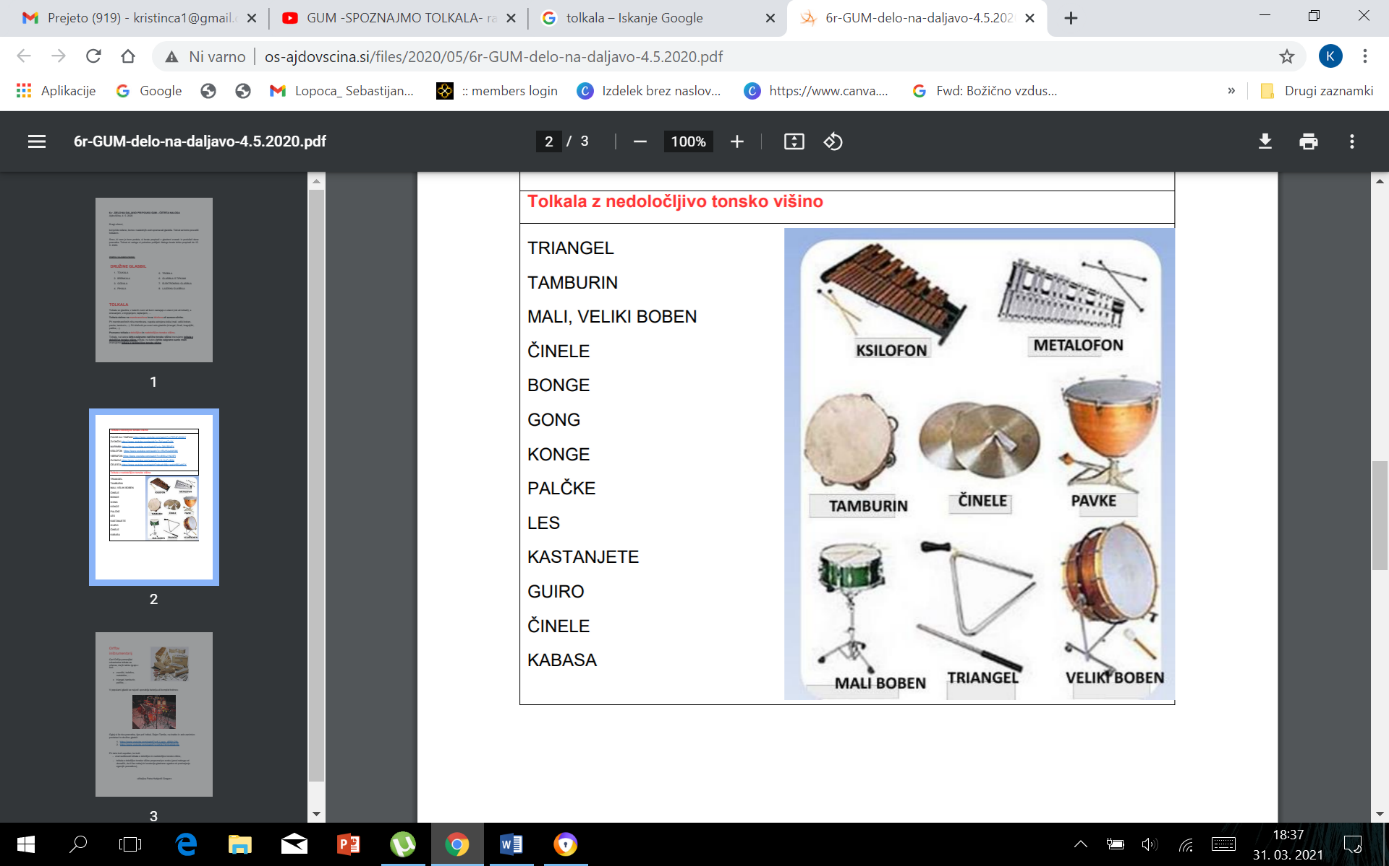 To so TOLKALA.Prisluhni razlagi učiteljice na posnetku in sledi navodilom. Tolkala: https://www.youtube.com/watch?v=jfjMv_UM4F8 V DZ preberi in reši str. 34 in 35. V zvezek napiši naslov TOLKALA  in prepiši poved: Tolkalo je glasbilo, na katero se igra s tolčenjem na napeto opno, ploščo. Spodaj nariši eno izmed tolkal ali zalepi zgornjo fotografijo. ŠPO: Privošči si dolg sprehod na zraku.                                            VAJA5  6 + 2  3 =                               9  3 - 4  4 =8  7 + 6  0 =                               4  6 - 6  3 =7  7 + 5  3 =                               9  6 - 7  4 =